~Summer Reading Menu~ Instructions:  Set your weekly/monthly point goals.  Choose from the various types of reading below to meet those goals!Read a Newsela article……………………………………. 5 pointsRead another online article………………………………. 5 pointsRead a book…………………………………………………. 20 pointsRead a magazine article…………………………………… 5 pointsListening to an audiobook……………………………….. 20 pointsReading a short story…………………………………….. 10 pointsReading a graphic novel…………………………………. 10 pointsReading a poem/lyrics……………………………………. 1 pointRead a Chat Story App………………………………….... 5 pointsWant to read something else for points?  Simply ask!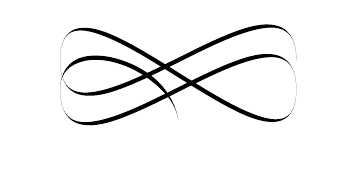 